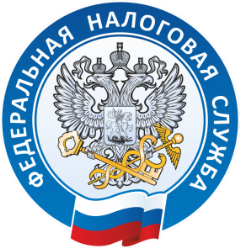 ПУБЛИЧНЫЕ ОБСУЖДЕНИЯАКТУАЛЬНЫХ ИЗМЕНЕНИЙ НАЛОГОВОГО ЗАКОНОДАТЕЛЬСТВА ДЛЯ ГРАЖДАН И ОРГАНИЗАЦИЙ
УФНС России по Республике Коми приглашает всех налогоплательщиков принять участие в публичных обсуждениях правоприменительной практики налоговых органов, которые будут проводиться в формате онлайн-вебинара.На вебинаре будут освещены следующие вопросы:Особенности декларирования доходов граждан в 2022 году;Изменения в порядке получения социальных и имущественных вычетов;Порядок учета страховых взносов при патентной системе налогообложения;Порядок уменьшения стоимости патента (в т.ч. при совмещении с упрощенной системой);Изменения налогового законодательства по налогу на имущество организаций;Новый порядок взаимодействия пользователей контрольно-кассовой техники с налоговыми органами, в том числе при регистрации касс;Порядок ведения кабинета контрольно-кассовой техники с 01.03.2022.Онлайн-вебинар состоится 10 февраля 2022 года в 15.00 по мск.вр.          Ссылка на онлайн-вебинар https://w.sbis.ru/webinar/publobs0222Для участников мероприятия будет предоставлена возможность задавать вопросы спикерам в режиме реального времени и просмотреть запись после завершения. Участие бесплатное.Внимание! Для участия в онлайн-вебинаре регистрация участников обязательна!ВремяТема выступления(мероприятия)Докладчик(ответственный)15:00-15:10Вступительное словоЗаместитель руководителя УФНС России по республике Коми15:10-15:25Основные изменения законодательства в администрировании налога на доходы физических лиц:Особенности декларирования доходов граждан в 2022 году;Изменения в порядке представления социальных и имущественных вычетов;Изменения декларации по форме № 3-НДФЛ и заявлений на получение вычетов у работодателейНачальник отдела налогообложения доходов физических лиц и администрирования страховых взносов УФНС России по Республике Коми Бабик Андрей Анатольевич15:25-15:35Порядок учета страховых взносов при патентной системе налогообложенияПраво на уменьшение стоимости патента на сумму уплаченных страховых взносов и пособий;Ограничения по уменьшению стоимости патента;Порядок уменьшения стоимости патента (в т.ч. при совмещении с упрощенной системой)Главный государственный налоговый инспектор Отдела камерального контроля № 2 УФНС России по Республике Коми Зайцева Татьяна Сергеевна15:35-15:45Изменения налогового законодательства по налогу на имущество организацийЗаместитель начальника отдела налогообложения имущества УФНС России по Республике КомиЕвсеев Вадим Валериевич15:45-15:55О новом порядке взаимодействия пользователей контрольно-кассовой техники с налоговыми органамиПорядок ведения кабинета контрольно-кассовой техники с 01.02.2022 и регистрации кассНачальник отдела оперативного контроля УФНС России по Республике КомиМочалов Иван Леонидович15:55—16:15Ответы на вопросы участниковОтветы на вопросы участников